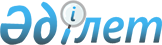 О реализации Указа Президента Республики Казахстан от 27 декабря 2004 года N 1508 "О квоте иммиграции оралманов на 2005-2007 годы"Постановление Правительства Республики Казахстан от 2 марта 2005 года N 192

      Во исполнение  Указа  Президента Республики Казахстан от 27 декабря 2004 года N 1508 "О квоте иммиграции оралманов на 2005-2007 годы" Правительство Республики Казахстан  ПОСТАНОВЛЯЕТ: 

      1. Министерству труда и социальной защиты населения Республики Казахстан совместно с акимами областей, городов Астаны и Алматы обеспечить в пределах средств, предусмотренных на эти цели в республиканском бюджете на 2005-2007 годы, прием, обустройство включенных в квоту иммиграции оралманов и условия для их адаптации в местах расселения. 

      2. Министерству труда и социальной защиты населения Республики Казахстан совместно с Министерством иностранных дел Республики Казахстан: 

      1) обратиться по дипломатическим каналам к правительствам соответствующих государств по вопросам выезда и транзитного проезда оралманов и оказания им содействия при переезде через границы государств выезда; 

      2) проработать с соответствующими органами иностранных государств вопросы, связанные с защитой гражданских и имущественных прав соотечественников, изъявивших желание возвратиться на историческую родину; 

      3) осуществить организованное переселение лиц казахской национальности, которые не могут вернуться на свою историческую родину без финансовой поддержки государства. 

      3. Министерству труда и социальной защиты населения Республики Казахстан ежегодно к 1 июля и 1 февраля представлять в Правительство Республики Казахстан отчет о выполнении настоящего постановления. 

      4 Настоящее постановление вводится в действие со дня подписания.        Премьер-Министр 

      Республики Казахстан 
					© 2012. РГП на ПХВ «Институт законодательства и правовой информации Республики Казахстан» Министерства юстиции Республики Казахстан
				